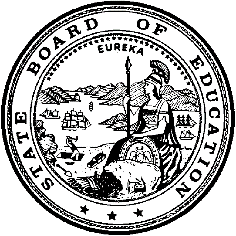 California Department of EducationExecutive OfficeSBE-005 (REV. 11/2017)Extended School YearCalifornia State Board of Education
July 2018 Agenda
Item #W-18SubjectRequest by 12 local educational agencies to waive California Code of Regulations, Title 5, Section 3043(d), which requires a minimum of 20 school days for an extended school year (summer school) for students with disabilities.Waiver NumberChico Unified School District 15-3-2018Covina-Valley Unified School District 39-3-2018El Centro Elementary School District 20-3-2018Gateway Unified School District 4-3-2018Kings County Office of Education 14-3-2018Madera County Superintendent of Schools 28-2-2018Mariposa County Office of Education 16-3-2018Millbrae Elementary School District 10-3-2018National Elementary School District 11-3-2018Shasta County Office of Education 40-3-2018Shasta Union High School District 33-3-2018Sweetwater Union High School District 28-3-2018Type of ActionAction, ConsentSummary of the Issue(s)Twelve local educational agencies (LEAs) request to be allowed to provide instruction in fewer than the 20 school days required by law for extended school year (ESY). Each LEA proposes an alternate schedule that will allow them to provide the minimum number of hours required, but in fewer days.Authority for WaiverEducation Code (EC) Section 33050RecommendationApproval: NoApproval with conditions: YesDenial: NoThe California Department of Education recommends that the State Board of Education (SBE) approve the request from 12 LEAs to provide ESY services for fewer than 20 days with the condition that instructional hours are consistent with those provided to the general education enrollment at the same grade level unless an individualized education program (IEP) specifies otherwise. Also, special education and related services offered during the ESY period must be comparable in standards, scope, and quality to the special education program offered during the regular academic year as required by California Code of Regulations (CCR), Title 5, Section 3043.Summary of Key IssuesChico Unified School DistrictThe Chico Unified School District (CUSD) is proposing to provide ESY utilizing a 15-day schedule of 5.5 hours per day, totaling 82.5 hours of instruction. Parents, students, and staff support the shortened ESY schedule, and fewer ESY days will result in substantial savings in transportation, utilities, food services, janitorial, administration, and clerical costs. This schedule will also help the CUSD to hire highly qualified special education teachers currently employed by the district.Demographic Information: The CUSD has a district student population of 12,262 and is located in a rural area in Butte County.Covina-Valley Unified School DistrictThe Covina-Valley Unified School District (CVUSD) proposes to provide ESY services for Kindergarten through eighth grade students utilizing a 15-day model of 5.5 hours of instruction per day, totaling 82.5 hours of instruction. This shortened ESY period will allow students with disabilities to be able to participate in Opportunities for Learning and Summer Enrichment classes with their typically developing peers. Fewer ESY days will reduce expenditures in transportation, utilities, custodial, and overall staff costs. The proposed ESY program for high school students aligns with the high school summer school sessions.Demographic Information: The CVUSD has a district student population of 11,838 and is located in a suburban area in Los Angeles County.El Centro Elementary School DistrictThe El Centro Elementary School District (ECESD) is proposing to provide ESY utilizing a 16-day schedule with 4.75 hours per day, 4 days per week, delivered over a period of 4 weeks from June 12 through July 6, 2018. The proposed 16-day schedule would provide 76 hours of instruction. This equals the hours of instruction delivered in a traditional 20-day ESY model, less four hours allowed for the Fourth of July holiday. The ECESD explains that the shortened ESY schedule will allow for better alignment with the ECESD’s summer hours of operation; save costs related to facility use, transportation, and utilities. The ECESD also asserts that modifying the ESY schedule to four days with extended daily time will maximize student learning, and lessen the typical drops in attendance during the final week of the program.Demographic Information: The ECESD has a district student population of 6,145 and is located in a rural area in Imperial County.Gateway Unified School DistrictThe Gateway Unified School District (GUSD) is proposing to provide ESY utilizing a 15-day schedule of 5 hours and 20 minutes each day, totaling 80 hours of instruction. The proposed 15-day schedule will provide ESY services to students with disabilities from preschool to high school. The GUSD serves a large geographical region that requires long bus rides for students, many of whom are medically fragile. The proposed ESY schedule with longer school days will better accommodate the many students who require Designated Instructional Services. A decreased number of school days will facilitate cost effective services within the classrooms, and reduce costs for transportation, electricity, and custodial services.Demographic Information: The GUSD has a district student population of 2,439 and is located in a rural area in Shasta County.Kings County Office of EducationThe Kings County Office of Education (KCOE) is proposing to provide ESY utilizing a 16-day schedule of 5 hours of instruction per day, totaling 80 hours of instruction. This schedule will allow opportunities for school facility improvements, family vacation time, and significant cost savings in transportation, energy usage, janitorial, and other costs associated with running the program. The shorter schedule also provides teaching staff with additional time to pursue professional development, higher education goals, and time to re-energize and prepare for the next school year.Demographic Information: The KCOE has a county office student population of 349 and is located in a rural area in Kings County.Madera County Superintendent of SchoolsThe Madera County Superintendent of Schools (MCSS) is proposing to provide ESY utilizing a 15-day schedule of 5.75 hours per day, totaling 82.5 hours of instruction. Because a change in routine is often difficult for students with moderate to severe disabilities, the longer school day for ESY will better align with the regular school year day providing more consistency in instruction for the students served. The proposed ESY schedule will result in substantial savings in transportation, utilities, janitorial, food services and other operational costs. A shortened schedule will also increase instructional staff interest in participating in the ESY program.The ESY program located at MCSS will be conducted June 11–29, 2018, and ESY programs located in eastern Madera County will be conducted June 18–July 6, 2018.Demographic Information: The MCSS has a county office student population of 840 and is located in a small city in Madera County.Mariposa County Office of EducationThe Mariposa County Office of Education (MCOE) is proposing to provide ESY utilizing a 15-day schedule of 6 hours and 15 minutes per day, totaling 93.75 hours of instruction. The 15-day schedule will provide more instructional time than the standard 20-day schedule, and the longer ESY school day will align better with a typical school day that most students are familiar with. The 15-day ESY schedule will also facilitate reduced costs for transportation, food service, electricity, and custodial services.Demographic Information: The MCOE has a county office student population of 51 and is located in a rural area in Mariposa County.Millbrae Elementary School DistrictThe Millbrae Elementary School District (MESD) is proposing to provide ESY services utilizing a 19-day schedule of 4.25 hours per day, delivered over 4 weeks, totaling 80.75 hours of instruction. The MESD asserts that the proposed 19-day ESY schedule will improve attendance as compared to having to offer one day of instruction in the fifth week which has been poorly attended by both students and staff in the past. The MESD feels a shorter ESY schedule will promote the recruitment of ESY staff, provide more concentrated instructional time for students, with fewer transitions, and produce fiscal savings.Demographic Information: The MESD has a district student population of 2,427 and is located in a suburban area in San Mateo County.National Elementary School DistrictThe National Elementary School District (NESD) is proposing to provide ESY utilizing a 15-day schedule of 5 hours and 21 minutes each day, totaling 80.25 hours of instruction. The proposed ESY schedule will allow the NESD to provide continuity for delivery of instruction, maintain educational benefit, and provide a learning environment that addresses regression and recoupment of identified students with disabilities. In addition, it will allow students to maintain their schedules associated with designated service providers.The traditional 20-day ESY schedule does not allow NESD staff to have an extended summer break due to the alignment of calendars within the county, making it difficult to recruit ESY staff. The proposed schedule will facilitate the recruitment of ESY staff, and reduce costs for transportation, electricity, and custodial services.Demographic Information: The NESD has a district student population of 5,411 and is located in an urban area in San Diego County.Shasta County Office of EducationThe Shasta County Office of Education (SCOE) proposes to provide ESY services utilizing a 15-day model of 5.5 hours per day, totaling 82.5 hours of instruction. Fewer ESY days will reduce the amount of travel time for students and operational costs for school districts. The reduced ESY days will also align with other regional program operations providing intensive support over fewer days.Demographic Information: The SCOE has a county office student population of 604 and is located in a rural area in Shasta County.Shasta Union High School DistrictThe Shasta Union High School District (SUHSD) proposes to provide ESY services utilizing a 15-day model of 5.5 hours of instruction per day, totaling 82.5 hours of instruction. The SUHSD is located in Redding, California where the temperatures can easily reach triple digits. Fewer ESY days will reduce exposure to high summer time temperatures for medically fragile students. The SUHSD states that the reduced ESY days will also give staff an increased amount of vacation time given the ESY staff are the same staff that work with ESY students during the regular school year.Demographic Information: The SUHSD has a district student population of 4,400 and is located in an rural area in Shasta County.Sweetwater Union High School DistrictThe Sweetwater Union High School District (SUHSD) is proposing to provide ESY utilizing a 15-day schedule of 5.5 hours per day. The proposed program will be delivered over a 3-week period, totaling 82.5 hours of instruction.The SUHSD operates on a year-round schedule with a 6-week summer break. The SUHSD asserts that due to its relatively short summer break, families and staff have difficulty committing to a four-week ESY program. The SUHSD asserts that operating ESY under the same three-week model as the general education summer school program will maximize attendance and staffing options. The SUHSD also asserts that it has learned from neighboring districts that a longer school day provides greater opportunities for instructional impact.Demographic Information: The SUHSD has a district student population of 40,000 and is located in an urban area in San Diego County.Because these are general waivers, if the SBE decides to deny the waivers, it must cite one of the seven reasons in EC 33051(a), available on the California Legislation Information Web page at http://leginfo.legislature.ca.gov/faces/codes_displaySection.xhtml?sectionNum=33051.&lawCode=EDC.Summary of Previous State Board of Education Discussion and ActionIn the past, the SBE approved waivers to allow school districts to provide the required minimum amount of instruction in fewer days during the ESY for students with disabilities.ESY is the term for the education of students with disabilities “between the close of one academic year and the beginning of the next,” similar to a summer school. The ESY must be provided for each student with a disability whose IEP requires it. LEAs may request a waiver to provide an ESY program for fewer days than the traditional mode.Fiscal Analysis (as appropriate)There is no statewide fiscal impact of waiver approval. However, in order for an LEA to qualify for average daily attendance (ADA) revenues for extended year pupils, LEAs must comply with the ADA requirements in CCR, Title 5, Section 3043(f).Attachment(s)Attachment 1: Summary Table (8 pages)Attachment 2:	 Chico Unified School District General Waiver Request 15-3-2018 (3 pages). (Original waiver request is signed and on file in the Waiver Office.)Attachment 3:	 Covina-Valley Unified School District General Waiver Request39-3-2018 (2 pages). (Original waiver request is signed and on file in the Waiver Office.)Attachment 4:	 El Centro Elementary School District General Waiver Request 20-3-2018 (3 pages). (Original waiver request is signed and on file in the Waiver Office.)Attachment 5:	 Gateway Unified School District General Waiver Request4-3-2018 (2 pages). (Original waiver request is signed and on file in the Waiver Office.)Attachment 6:	 Kings County Office of Education General Waiver Request 14-3-2018 (2 pages). (Original waiver request is signed and on file in the Waiver Office.)Attachment 7:	 Madera County Superintendent of Schools General Waiver Request 28-2-2018 (2 pages). (Original waiver request is signed and on file in the Waiver Office.)Attachment 8:	 Mariposa County Office of Education General Waiver Request 16-3-2018 (2 pages). (Original waiver request is signed and on file in the Waiver Office.)Attachment 9:	 Millbrae Elementary School District General Waiver Request 10-3-2018 (2 pages). (Original waiver request is signed and on file in the Waiver Office.)Attachment 10:	 National Elementary School District General Waiver Request 11-3-2018 (2 pages). (Original waiver request is signed and on file in the Waiver Office.)Attachment 11:	 Shasta County Office of Education General Waiver Request 40-3-2018 (2 pages). (Original waiver request is signed and on file in the Waiver Office.)Attachment 12:	 Shasta Union High School District General Waiver Request 33-3-2018 (2 pages). (Original waiver request is signed and on file in the Waiver Office.)Attachment 13:	 Sweetwater Union High School District General Waiver Request 28-3-2018 (3 pages). (Original waiver request is signed and on file in the Waiver Office.)Attachment 1: Summary TableCalifornia Education Code (EC) Section 41402Created by the California Department of EducationApril 2018Attachment 2: Waiver 15-3-2018 Chico Unified School DistrictCalifornia Department of EducationWAIVER SUBMISSION - GeneralCD Code: 0461424Waiver Number: 15-3-2018Active Year: 2018Date In: 3/13/2018 9:47:56 AMLocal Education Agency: Chico Unified School DistrictAddress: 1163 East Seventh St.Chico, CA 95928Start: 6/11/2018End: 6/29/2018Waiver Renewal: YesPrevious Waiver Number: 11-1-2017-W-14Previous SBE Approval Date: 5/11/2017Waiver Topic: Special Education ProgramEd Code Title: Extended School Year (Summer School) Ed Code Section: 5 CCR 3043Ed Code Authority: 33050Education Code or CCR to Waive: 3043 Extended school year services shall be provided for each individual with exceptional needs who has unique needs and requires special education and related services in excess of the regular academic year. Such individuals shall have handicaps which are likely to continue indefinitely or for a prolonged period, and interruption of the pupil’s educational programming may cause regression, when coupled with limited recoupment capacity, rendering it impossible or unlikely that the pupil will attain the level of self-sufficiency and independence that would otherwise be expected in view of his or her handicapping condition. The lack of clear evidence of such factors may not be used to deny an individual an extended school year program if the individualized education program team determines the need for such a program and includes extended school year in the individualized education program pursuant to subsection (f).(a) Extended year special education and related services shall be provided by a school district, special education local plan area, or county office offering programs during the regular academic year.(b) Individuals with exceptional needs who may require an extended school year are those who: (1) Are placed in special classes or centers; or (2) Are individuals with exceptional needs whose individualized education programs specify an extended year program as determined by the individualized education program team.(c) The term “extended year” as used in this section means the period of time between the close of one academic year and the beginning of the succeeding academic year. The term “academic year” as used in this section means that portion of the school year during which the regular day school is maintained, which period must include not less than the number of days required to entitle the district, special education services region, or county office to apportionments of state funds.[(d) An extended year program shall be provided for a minimum of 20 instructional days, including holidays]Outcome Rationale: The Chico Unified School District (CUSD) proposes to provide ESY services to identified students with disabilities utilizing a 15-day schedule of five and a half hours of instruction per day, equaling 82.5 hours of ESY instruction. Parents, students, and staff supported the longer more intense instructional minutes. Fewer ESY days will result in substantial savings in transportation, utilities, janitorial, food services, administration, and clerical costs to districts, and will also assist the CUSD to hire highly qualified special education teachers recurrently employed by the district. Student Population: 12262City Type: RuralPublic Hearing Date: 3/9/2018Public Hearing Advertised: Posted online and at Office of EducationLocal Board Approval Date: 1/17/2018Community Council Reviewed By: CAC (Community Advisory Committee) of Butte County Office of EducationCommunity Council Reviewed Date: 3/9/2018Community Council Objection: NoCommunity Council Objection Explanation: Audit Penalty Yes or No: NoCategorical Program Monitoring: NoSubmitted by: Ms. Diane OlsenPosition: DirectorE-mail: dolsen@chicousd.orgTelephone: 530-891-3000 x138Fax: 530-890-3011Bargaining Unit Date: 03/12/2018Name: CUTA - Chico Unified Teachers AssociationRepresentative: Kevin MorettiTitle: PresidentPosition: SupportBargaining Unit Date: 03/12/2018Name: CSEA - California School Employee AssociationRepresentative: Aaron SmithTitle: PresidentPosition: SupportAttachment 3: Waiver 39-3-2018 Covina-Valley Unified School DistrictCalifornia Department of EducationWAIVER SUBMISSION - GeneralCD Code: 1964436Waiver Number: 39-3-2018Active Year: 2018Date In: 3/28/2018 12:05:12 AMLocal Education Agency: Covina-Valley Unified School DistrictAddress: 519 East Badillo St.Covina, CA 91723Start: 6/11/2018End: 6/29/2018Waiver Renewal: YesPrevious Waiver Number: 15-11-2016-W-11Previous SBE Approval Date: 3/9/2017Waiver Topic: Special Education ProgramEd Code Title: Extended School Year (Summer School) Ed Code Section: CCR, Title 5, Section 3043(d)Ed Code Authority: 33050Education Code or CCR to Waive: (d) An extended year program shall be provided for a minimum of [20] 15 instructional days, including holidays. (Change 20 to 15)Outcome Rationale: This is a renewal waiver request to shorten ESY instructional days for K-8th grades from a 20 day to a 15-day model. The 15 day model increases the daily ESY hours from 4.25 to 5.5 hours which will increase the total ESY instructional hours from 80.75 to 82.5. This shortened ESY period will also allow special education students to be able to participate in Opportunities for Learning and Summer Enrichment classes with their peers. In addition the 15 day ESY will cut expenditures for the district on transportation, custodial, electricity, and overall staff costs. 9th-12 grade ESY will continue to be held on the same schedule as the high school summer school sessions. Student Population: 11828City Type: SuburbanPublic Hearing Date: 3/5/2018Public Hearing Advertised: District Website, school sites, Local Board Approval Date: 3/5/2018Community Council Reviewed By: District Advisory BoardCommunity Council Reviewed Date: 3/5/2018Community Council Objection: NoCommunity Council Objection Explanation: Audit Penalty Yes or No: NoCategorical Program Monitoring: NoSubmitted by: Ms. Lisabeth PinaPosition: Director Student ServicesE-mail: lpina@c-vusd.orgTelephone: 626-974-7000 x800094Fax: 626-974-7060Bargaining Unit Date: 02/23/2018Name: Covina Unified Education Association (CUEA)Representative: Sita RampershadTitle: PresidentPosition: SupportAttachment 4: Waiver 20-3-2018 El Centro Elementary School DistrictCalifornia Department of EducationWAIVER SUBMISSION - GeneralCD Code: 1363123Waiver Number: 20-3-2018Active Year: 2018Date In: 3/15/2018 4:30:57 PMLocal Education Agency: El Centro Elementary School DistrictAddress: 1256 BroadwayEl Centro, CA 92243Start: 6/12/2018End: 7/6/2018Waiver Renewal: YesPrevious Waiver Number: 13-3-2017-W015Previous SBE Approval Date: 7/18/2017Waiver Topic: Special Education ProgramEd Code Title: Extended School Year (Summer School) Ed Code Section: CCR, Title 5 3043 (d)Ed Code Authority: 33050Education Code or CCR to Waive: 3043 Extended school year services shall be provided for each individual with exceptional needs who has unique needs and requires special education and related services in excess of the regular academic year. Such individuals shall have handicaps which are likely to continue indefinitely or for a prolonged period, and interruption of the pupil’s educational programming may cause regression, when coupled with limited recoupment capacity, rendering it impossible or unlikely that the pupil will attain the level of self-sufficiency and independence that would otherwise be expected in view of his or her handicapping condition. The lack of clear evidence of such factors may not be used to deny an individual an extended school year program if the individualized education program team determines the need for such a program and includes extended school year in the individualized education program pursuant to subsection (f).(a) Extended year special education and related services shall be provided by a school district, special education local plan area, or county office offering programs during the regular academic year.(b) Individuals with exceptional needs who may require an extended school year are those who: (1) Are placed in special classes or centers; or (2) Are individuals with exceptional needs whose individualized education programs specify an extended year program as determined by the individualized education program team.(c) The term “extended year” as used in this section means the period of time between the close of one academic year and the beginning of the succeeding academic year. The term “academic year” as used in this section means that portion of the school year during which the regular day school is maintained, which period must include not less than the number of days required to entitle the district, special education services region, or county office to apportionments of state funds.[(d) An extended year program shall be provided for a minimum of 20 instructional days, including holidays]Outcome Rationale: ECESD is requesting a waiver to CCR, Title 5 3043 (d).  Title 5 California Code of Regulation 3043(d) requires, "An extended year program shall be provided for a minimum of 20 instructional days, including holidays".  If approved, the waiver will allow operation of a 16 day Extended School Year program at 4.75 hours per day (4.75 hours x 16 days = 76 hours).  The proposed dates are June 12, 2018 through July 6, 2018.  The proposed 16 day schedule contains the same number of required instructional minutes as the 20 instructional days, including the holiday (4 hours x 19 days = 76 hours); however, the four-day per week, 4.75 hour schedule allows for better alignment with the District summer hours of operation.  In addition, there are cost savings in facility use, transportation, and utility costs.  We have also found that there is a drop in attendance on Mondays and/or Fridays, as well as a reduction in attendance during the final week of the ESY program.  We believe we will be able to maximize student learning by modifying the ESY schedule to four days with extended daily time.Student Population: 686City Type: RuralPublic Hearing Date: 3/13/2018Public Hearing Advertised: In the local newspaperLocal Board Approval Date: 3/13/2018Community Council Reviewed By: School Site CouncilCommunity Council Reviewed Date: 2/27/2018Community Council Objection: NoCommunity Council Objection Explanation: Audit Penalty Yes or No: NoCategorical Program Monitoring: NoSubmitted by: Ms. Janice LauPosition: Senior Director, Special EducationE-mail: jlau@ecesd.orgTelephone: 760-352-5712 x8534Bargaining Unit Date: 02/27/2018Name: El Centro Elem. School Dist. Teacher AssociationRepresentative: Shealynn Smith BarkerTitle: ECETA PresidentPosition: SupportAttachment 5: Waiver 4-3-2018 Gateway Unified School DistrictCalifornia Department of EducationWAIVER SUBMISSION - GeneralCD Code: 4575267Waiver Number: 4-3-2018Active Year: 2018Date In: 3/5/2018 11:41:09 AMLocal Education Agency: Gateway Unified School DistrictAddress: 4411 Mountain Lakes Blvd.Redding, CA 96003Start: 6/11/2018End: 6/29/2018Waiver Renewal: YesPrevious Waiver Number: 6-12-2016-W-11Previous SBE Approval Date: 3/21/2017Waiver Topic: Special Education ProgramEd Code Title: Extended School Year (Summer School) Ed Code Section: CCR Title 5, Section 3043(d)Ed Code Authority: 33050Education Code or CCR to Waive: Requested by the Gateway Unified School District to waive CCR Title 5. Section 3043(d) which requires minimum of 20 days of school attendance (with varied minutes depending on grade level of student) for an extended school year for special education.Outcome Rationale: The Gateway District collaborates with two other school districts to provide ESY Services to SPED students preschool through 8th grade as well as serving High School Level SDC students.  We serve a large geographical region that requires long bus rides for students, many of whom are medically fragile.  In addition, most of the students require DIS services which is difficult to accommodate in a 4 hour day.  The district is suggesting that we decrease the number of school days to 15 and increasing the length of the school day to ensure the number of minutes of services to students remains the same as a 20 day program.Student Population: 2439City Type: RuralPublic Hearing Date: 10/4/2017Public Hearing Advertised: news paper, posting at District Office and school sites, website postingLocal Board Approval Date: 10/4/2017Community Council Reviewed By: District Advisory CouncilCommunity Council Reviewed Date: 10/26/2017Community Council Objection: NoCommunity Council Objection Explanation: Audit Penalty Yes or No: NoCategorical Program Monitoring: NoSubmitted by: Mr. James HarrellPosition: GWUSD SuperintendentE-mail: jharrell@gwusd.orgTelephone: 530-245-7908Fax: 530-245-7920Bargaining Unit Date: 09/27/2017Name: Gateway Teacher AssociationRepresentative: Matt HunsakerTitle: GTA PresidentPosition: SupportAttachment 6: Waiver 14-3-2018 Kings County Office of EducationCalifornia Department of EducationWAIVER SUBMISSION - GeneralCD Code: 1610165Waiver Number: 14-3-2018Active Year: 2018Date In: 3/12/2018 3:52:18 PMLocal Education Agency: Kings County Office of EducationAddress: 1144 West Lacey Blvd.Hanford, CA 93230Start: 6/1/2018End: 6/30/2018Waiver Renewal: NoWaiver Topic: Special Education ProgramEd Code Title: Extended School Year (Summer School) Ed Code Section: 5 CCR 3043 (d)Ed Code Authority: 33050Education Code or CCR to Waive: Extended school year services shall be provided, in accordance with 34 C.F.R. section 300.106, for each individual with exceptional needs who has unique needs and requires special education and related services in excess of the regular academic year. Such individuals shall have disabilities which are likely to continue indefinitely or for a prolonged period, and interruption of the pupil's educational programming may cause regression, when coupled with limited recoupment capacity, rendering it impossible or unlikely that the pupil will attain the level of self-sufficiency and independence that would otherwise be expected in view of his or her disabling condition. The lack of clear evidence of such factors may not be used to deny an individual an extended school year program if the IEP team determines the need for such a program and includes extended school year in the IEP pursuant to subdivision (e).  [(d) An extended year program shall be provided for a minimum of 20 instructional days, including holidays.]Outcome Rationale: The Kings County Office of Education proposes to provide Extended School Year program to identified special education students as agreed to in their IEP for sixteen days (16) days at five (5) hours of instruction per day. (Total of 80 hours instruction) in place of the traditional model of twenty (20) days with four (4) hours of instruction daily for a total of eighty (80) hours of instruction. This will provide opportunity for school facility improvements, family vacation time, and significant financial savings in energy usage, transportation, janitorial, and other costs associated with running the program. It also allows our staff additional time to pursue professional development, higher education goals, and time to re-energize and prepare for the following school year.Student Population: 266City Type: RuralPublic Hearing Date: 2/7/2018Public Hearing Advertised: Newspaper and school board meeting agenda postingsLocal Board Approval Date: 2/7/2018Community Council Reviewed By: Special Education Local Advisory Committee Meeting and Kings County School BoardCommunity Council Reviewed Date: 12/11/2017Community Council Objection: NoCommunity Council Objection Explanation: Audit Penalty Yes or No: NoCategorical Program Monitoring: NoSubmitted by: Ms. Lisa HornePosition: Program Director Special EducationE-mail: lisa.horne@kingscoe.orgTelephone: 559-589-7092Bargaining Unit Date: 11/30/2017Name: CSEARepresentative: Rebekah ThompsonTitle: President CSEAPosition: SupportAttachment 7: Waiver 28-2-2018 Madera County Superintendent of SchoolsCalifornia Department of EducationWAIVER SUBMISSION - GeneralCD Code: 2010207Waiver Number: 28-2-2018Active Year: 2018Date In: 2/28/2018 11:19:44 AMLocal Education Agency: Madera County Superintendent of SchoolsAddress: 1105 South Madera Ave.Madera, CA 93637Start: 6/1/2018End: 7/13/2018Waiver Renewal: YesPrevious Waiver Number: 7-12-2015-W-03Previous SBE Approval Date: 3/15/2016Waiver Topic: Special Education ProgramEd Code Title: Extended School Year (Summer School) Ed Code Section: CCR, Title 5, Section 3043(d)Ed Code Authority: 33050Education Code or CCR to Waive: [(d) An extended year program shall be provided for a minimum of 20 instructional days, including holidays.]Outcome Rationale: The Madera County Superintendent of Schools (MCSOS) proposes to provide Extended School Year (ESY) services to identified students with special needs utilizing a schedule of fifteen (15) days, five and one half (5.5) hours of instruction per day for a total of 82.5 hours of instruction.  Because a change in routine is often difficult for students with moderate/severe disabilities, the longer school day for ESY will better align with the regular school year providing more consistency in instruction for the students served.Few ESY days will also result in substantial savings in transportation, utilities, janitorial, food services and other operational costs.  A shorter ESY schedule will also increase instructional staff's interest in participating in the ESY program.In the Madera area the ESY program for MCSOS would run from  June 11, 2018 through June 29, 2018.  In eastern Madera county, ESY would be conducted June 18, 2018 through July 6, 2018, with the Fourth of July holiday as a non-instructional day.Student Population: 342City Type: SmallPublic Hearing Date: 2/13/2018Public Hearing Advertised: Notices of public hearing posted at four school sites and the county office of education administration building.Local Board Approval Date: 2/13/2018Community Council Reviewed By: Gould Educational Center Parent Advisory CommitteeCommunity Council Reviewed Date: 12/14/2017Community Council Objection: NoCommunity Council Objection Explanation: Audit Penalty Yes or No: NoCategorical Program Monitoring: NoSubmitted by: Ms. Cheryl MohrPosition: Executive Director, Student Programs and ServicesE-mail: cmohr@mcsos.orgTelephone: 559-662-4669Fax: 559-674-7468Bargaining Unit Date: 12/15/2017Name: California School Employees Association, Chpt 713Representative: Shelly ClancyTitle: PresidentPosition: NeutralBargaining Unit Date: 12/15/2017Name: Madera County Office of Education Teachers AssociaRepresentative: Tanya HillTitle: Member representativePosition: NeutralAttachment 8: Waiver 16-3-2018 Mariposa County Office of EducationCalifornia Department of EducationWAIVER SUBMISSION - GeneralCD Code: 2210223Waiver Number: 16-3-2018Active Year: 2018Date In: 3/13/2018 2:32:03 PMLocal Education Agency: Mariposa County Office of EducationAddress: 5082 Old Highway NorthMariposa, CA 95338Start: 6/11/2018End: 6/29/2018Waiver Renewal: YesPrevious Waiver Number: 23-5-2017-W-13Previous SBE Approval Date: 9/14/2017Waiver Topic: Special Education ProgramEd Code Title: Extended School Year (Summer School) Ed Code Section: CCR, Title 5, Section 3043 (d)Ed Code Authority: 33050Education Code or CCR to Waive: CCR, Title 5, Section 3043 (d) Extended school year services shall be provided for each individual with exceptional needs who has unique needs and requires special education and related services in excess of the regular academic year. Such individuals shall have handicaps which are likely to continue indefinitely or for a prolonged period, and interruption of the pupil's educational programming may cause regression, when coupled with limited recoupment capacity, rendering it impossible or unlikely that the pupil will attain the level of self-sufficiency and independence that would otherwise be expected in view of his or her handicapping condition. The lack of clear evidence of such factors may not be used to deny an individual an extended school year program if the individualized education program team determines the need for such a program and includes extended school year in the individualized education program pursuant to subsection (f).Outcome Rationale: The Mariposa County Office of Education, Special Services Department is requesting a waiver to allow the county run Extended School Year (ESY) program to run for 15 days., including any holidays, instead of 20 days. The program will run for 6.25 hours for the period of June 11, 2018 - June 29, 2018. The longer ESY school day will align better with a typical school day.Fewer ESY school days will result in substantial savings in Transportation, janitorial, and food service costs.Student Population: 51City Type: RuralPublic Hearing Date: 3/8/2018Public Hearing Advertised: Notice was posted at each school site, the district office and website, and the local courthouseLocal Board Approval Date: 3/8/2018Community Council Reviewed By: Mariposa County Board Of EducationCommunity Council Reviewed Date: 3/8/2018Community Council Objection: NoCommunity Council Objection Explanation: Audit Penalty Yes or No: NoCategorical Program Monitoring: NoSubmitted by: Ms. Penny WeaverPosition: Interim Director, Special EducationE-mail: cridenhour@mcusd.orgTelephone: 209-742-0231Fax: 209-742-0237Bargaining Unit Date: 02/09/2018Name: Mariposa CSEARepresentative: Tammi RichardsTitle: PresidentPosition: SupportBargaining Unit Date: 02/09/2018Name: Mariposa CTARepresentative: Alex KeetonTitle: PresidentPosition: SupportAttachment 9: Waiver 10-3-2018 Millbrae Elementary School DistrictCalifornia Department of Education WAIVER SUBMISSION – SpecificCD Code: 4168973Waiver Number: 10-3-2018Active Year: 2018Date In: 3/7/2018 10:39:36 PMLocal Education Agency: Millbrae Elementary SchoolAddress: 555 Richmond Dr.Millbrae, CA 94030Start: 6/25/2018 End: 7/20/2018Waiver Renewal: NoWaiver Topic: Special Education ProgramEd Code Title: Extended School Year (Summer School) Ed Code Section: California Code of Regulations, Title 5, Section 3043 (d)Ed Code Authority:  Education Code (EC) Section 33050Ed Code or CCR to Waive: 3043 Extended school year services shall be provided for each individual with exceptional needs who has unique needs and requires special education and related services in excess of the regular academic year. Such individuals shall have handicaps which are likely to continue indefinitely or for a prolonged period, and interruption of the pupil’s educational programming may cause regression, when coupled with limited recoupment capacity, rendering it impossible or unlikely that the pupil will attain the level of self-sufficiency and independence that would otherwise be expected in view of his or her handicapping condition. The lack of clear evidence of such factors may not be used to deny an individual an extended school year program if the individualized education program team determines the need for such a program and includes extended school year in the individualized education program pursuant to subsection (f).(a) Extended year special education and related services shall be provided by a school district, special education local plan area, or county office offering programs during the regular academic year.(b) Individuals with exceptional needs who may require an extended school year are those who: (1) Are placed in special classes or centers; or (2) Are individuals with exceptional needs whose individualized education programs specify an extended year program as determined by the individualized education program team.(c) The term “extended year” as used in this section means the period of time between the close of one academic year and the beginning of the succeeding academic year. The term “academic year” as used in this section means that portion of the school year during which the regular day school is maintained, which period must include not less than the number of days required to entitle the district, special education services region, or county office to apportionments of state funds.(d) [An extended year program shall be provided for a minimum of 20 instructional days, including holidays]Outcome Rationale: The MESD proposes to provide ESY services using a 19 day schedule, Monday's through Fridays, with four hours and fifteen minutes of instruction per day.  The benefit of the proposed schedule change is to improve attendance by eliminating he fifth week for a single day to meet the 20 day requirement.  Historically, the single day in the fifth week has been poorly attended by both students and staff.  Increasing the instructional day will provide more concentrated instructional time and fewer transitions. In addition, MESD has had a difficult time recruiting ESY teachers and para-educators in the past, and a shorter ESY schedule will increase staff interest and participation.  Additionally, there will be a fiscal savings of 16 percent on the combined cost of transportation and staff.Student Population: 2427City Type: SuburbanLocal Board Approval Date: 2/20/2018Audit Penalty Yes or No: N	oCategorical Program Monitoring: NoSubmitted by: Ms. Anita AllardicePosition: Director of Special EducationE-mail: aallardice@millbraesd.orgTelephone: 650-697-5693 x020  Fax: 650-697-6865Bargaining Unit Date: 02/08/2018Name: Millbrae Teachers' AssociationRepresentative: Matthew GarrettTitle: PresidentPosition: SupportAttachment 10: Waiver 11-3-2018 National Elementary School DistrictCalifornia Department of Education WAIVER SUBMISSION – GeneralCD Code: 3768221Waiver Number: 11-3-2018Active Year: 2018Date In: 3/8/2018 12:38:29 PMLocal Education Agency: National Elementary SchoolAddress: 1500 N Ave.National City, CA 91950Start: 6/11/2018End: 6/29/2018Waiver Renewal: YesPrevious Waiver Number: 11-2-2017-W-14Previous SBE Approval Date: 5/11/2017Waiver Topic: Special Education ProgramEd Code Title: Extended School Year (Summer School) Ed Code Section: 33050-33053 Title 5, Section 33043(d)Ed Code Authority: 33050Ed Code or CCR to Waive: California Code of Regulations (CCR), Title 5, Section 3043(d) requires that a District provide extended school year services (between the close of one academic year and the beginning of the next) to a student who has unique needs and requires special education and related services in excess of the regular academic year.  CCR, Title 5 Section 3043(d) requires that the program be provided for a minimum of 20 instructional days, typically for four hours each day for a total of 80 hours of instruction.The term “extended year” as used in this section means the period of time between the close of one academic year and the beginning of the succeeding academic year. The term “academic year” as used in this section means that portion of the school year during which the regular day school is maintained, which period must include not less than the number of days required to entitle the district, special education services region, or county office to apportionments of state funds.Outcome Rationale: Students who participate, in Extended School Year benefit from having consistent time of instructional day as it supports the structure of their programs, maintains educational benefit and provides a learning environment that address regression and recoupment of identified students with disabilities.  They are able to maintain their schedules associated with Designated Service Providers and educational programming to maximize educational benefit with an educational day that is more closely aligned to the hours of the traditional calendared school days.  Due to the current alignment in calendars within the South County, National School District staff that work  during the Extended School Year do not get an extended break with the 20 day Extended School Year Calendar as it is currently utilized.  There have been times when it is difficult to find staff volunteers to fill the Special Education teaching positions during the summer session.  Transportation and Maintenance/Operations could have a cost benefit  from running the summer school program in a lesser amount of days.Student Population: 5411City Type: UrbanLocal Board Approval Date: 2/14/2018Audit Penalty Yes or No: NoCategorical Program Monitoring: NoSubmitted by: Ms. Meghann O'ConnorPosition: Director of Student Support ServicesE-mail: moconnor@nsd.usTelephone: 619-336-7740Fax: 619-336-7551Bargaining Unit Date: 01/09/2018Name: National City Elementary Teachers AssociationRepresentative: Irma SanchezTitle: Special Education Unit RepresentativePosition: SupportAttachment 11: Waiver 40-3-2018 Shasta County Office of EducationCalifornia Department of EducationWAIVER SUBMISSION - GeneralCD Code: 4510454Waiver Number: 40-3-2018Active Year: 2018Date In: 3/28/2018 1:57:58 PMLocal Education Agency: Shasta County Office of EducationAddress: 1644 Magnolia Ave.Redding, CA 96003Start: 6/11/2018End: 6/29/2018Waiver Renewal: NWaiver Topic: Special Education ProgramEd Code Title: Extended School Year (Summer School) Ed Code Section: Title 5Ed Code Authority: 33050Education Code or CCR to Waive: Title 5, 3043 (d) An extended year program shall be provided for a minimum of 20 instructional days, including holidays.Outcome Rationale: Shasta County Office of Education: Provide within 15 days of increased minutes, the time equal to the normally provided 20 days as required by CCR, Title5, Section 4043 (d). Services are to be provided in a 15 day period, 5.5 hours per day, to align with other regional program oerations providing intensive support in less time, reduce the travel time for students and costs for districts.Student Population: 33City Type: RuralPublic Hearing Date: 3/14/2018Public Hearing Advertised: newspaper, website, posted at site, Public Hearing at Board MeetingLocal Board Approval Date: 3/14/2018Community Council Reviewed By: Shasta County Office of Education Board of Education, Community Advisory Committee (CAC), Program ACommunity Council Reviewed Date: 3/14/2018Community Council Objection: NoCommunity Council Objection Explanation: Audit Penalty Yes or No: NoCategorical Program Monitoring: NoSubmitted by: Ms. Gina MurphyPosition: PrincipalE-mail: gmurphy@shastacoe.orgTelephone: 530-410-6088 x2277Fax: 530-225-0308Bargaining Unit Date: 01/27/2018Name: Child Development Educators AssociationRepresentative: Brian WoodwardTitle: PresidentPosition: SupportBargaining Unit Date: 01/27/2018Name: Classified School Employees AssociationRepresentative: Debbie StewartTitle: PresidentPosition: SupportBargaining Unit Date: 01/27/2018Name: Shasta CTARepresentative: Karin LindseyTitle:  President CTA PresidentPosition: NeutralAttachment 12: Waiver 33-3-2018 Shasta Union High School DistrictCalifornia Department of EducationWAIVER SUBMISSION - GeneralCD Code: 4570136Waiver Number: 33-3-2018Active Year: 2018Date In: 3/26/2018 4:26:39 PMLocal Education Agency: Shasta Union High SchoolAddress: 2200 Eureka Way, Ste. BRedding, CA 96001Start: 6/11/2018End: 6/29/2018Waiver Renewal: NoWaiver Topic: Special Education ProgramEd Code Title: Extended School Year (Summer School) Ed Code Section: Title 5 California Code of Regulations, Section 3043(d)Ed Code Authority: Education Code 33050Education Code or CCR to Waive: Reduce ESY from 20 days to 15 days.Outcome Rationale: Shasta Union High School District (SUHSD) is located in Redding, CA where the summer time temperatures can easily reach triple digits. To reduce the amount of exposure to medically fragile students SUHSD is respectfully requesting to reduce the number ESY school days from 20-15. We also would like to give our staff and increased amount of vacation time given that this employee pool is the same pool that works with the students during the regular school year. ESY would be June 11-June 29, 8:00 am to 1:30 pm.Student Population: 4400City Type: RuralPublic Hearing Date: 2/21/2018Public Hearing Advertised: School Web Site and posting in the main office.Local Board Approval Date: 3/13/2018Community Council Reviewed By: Shasta Union High School District Board of TrusteesCommunity Council Reviewed Date: 3/13/2018Community Council Objection: NoCommunity Council Objection Explanation: Audit Penalty Yes or No: NoCategorical Program Monitoring: NoSubmitted by: Mr. Timothy CalkinsPosition: Principal of Education ServicesE-mail: tcalkins@suhsd.netTelephone: 530-241-3261 x10540Fax: 530-245-2631Bargaining Unit Date: 02/21/2018Name: Shasta Secondary Education AssociationRepresentative: Gary ConnollyTitle: PresidentPosition: SupportAttachment 13: Waiver 28-3-2018 Sweetwater Union High School DistrictCalifornia Department of EducationWAIVER SUBMISSION - GeneralCD Code: 3768411Waiver Number: 28-3-2018Active Year: 2018Date In: 3/21/2018 8:08:57 AMLocal Education Agency: Sweetwater Union High SchoolAddress: 1130 Fifth Ave.Chula Vista, CA 91911Start: 6/11/2018End: 6/29/2018Waiver Renewal: NoWaiver Topic: Special Education ProgramEd Code Title: Extended School Year (Summer School) Ed Code Section: CCR, Title 5, Section 3043(d)Ed Code Authority: 33050Education Code or CCR to Waive: 3043. Extended school year services shall be provided, in accordance with 34 C.F.R. section 300.106, for each individual with exceptional needs who has unique needs and requires special education and related services in excess of the regular academic year. Such individuals shall have disabilities which are likely to continue indefinitely or for a prolonged period, and interruption of the pupil's educational programming may cause regression, when coupled with limited recoupment capacity, rendering it impossible or unlikely that the pupil will attain the level of self-sufficiency and independence that would otherwise be expected in view of his or her disabling condition. The lack of clear evidence of such factors may not be used to deny an individual an extended school year program if the IEP team determines the need for such a program and includes extended school year in the IEP pursuant to subdivision (e).(a) Extended year special education and related services shall be provided by a school district, SELPA, or county office offering programs during the regular academic year.(b) Individuals with exceptional needs who may require an extended school year are those who:(1) Are placed in special classes; or(2) Are individuals with exceptional needs whose IEPs specify an extended year program as determined by the IEP team.(c) The term “extended year” as used in this section means the period of time between the close of one academic year and the beginning of the succeeding academic year. The term “academic year” as used in this section means that portion of the school year during which the regular day school is maintained, which period must include not less than the number of days required to entitle the district, special education services region, or county office to apportionments of state funds.[(d) An extended year program shall be provided for a minimum of 20 instructional days, including holidays.]Outcome Rationale: Sweetwater Union High School District requests a waiver to modify the required special education Extended School Year (ESY) from 20 days to 15 days.  ESY will run during the same time period--with the equivalent hours--as the District’s general education summer school.  Formally, ESY was 20 days at 4 hours per day for a total of 80 hours.  A 15-day, 5.5 hour per day ESY will total 82.5 hours.Student Population: 40000City Type: UrbanPublic Hearing Date: 3/12/2018Public Hearing Advertised: The agenda was posted at the district office and school sites and also posted on website and social media.Local Board Approval Date: 3/12/2018Community Council Reviewed By: Special Education Parent CommitteeCommunity Council Reviewed Date: 3/7/2018Community Council Objection: NoCommunity Council Objection Explanation: Audit Penalty Yes or No: NoCategorical Program Monitoring: NoSubmitted by: Dr. Joe FulcherPosition: Assistant SuperintendentE-mail: joe.fulcherjr@sweetwaterschools.orgTelephone: 619-691-5533Bargaining Unit Date: 02/13/2018Name: Califoria School Employee OrganizationRepresentative: Kimberly CastilloTitle: President, CSEA Chapter 731Position: SupportBargaining Unit Date: 02/13/2018Name: Sweetwater Education AssociationRepresentative: Eugene ChaviraTitle: President, SEAPosition: SupportWaiver NumberDistrictPeriod of RequestDistrict’s RequestCDE RecommendedBargaining Unit Representatives Consulted, Date and PositionLocal Board and Public Hearing ApprovalPenalty Without Waiver15-3-2018Chico Unified School DistrictRequested:June 11, 2018, to June 29, 2018Recommended:June 11, 2018, to June 29, 2018To provide a 15-day ESY program instead of a 20-day ESY programApproval with conditions to allow the LEA to provide a 15-day ESY program instead of a 20-day ESY programChico Unified Teachers Association,Kevin MorettiPresident3/12/2018SupportCalifornia School Employees Association,Aaron SmithPresident3/12/2018SupportLocal Board1/17/2018Public Hearing3/9/2018The LEA may not provide a 15-day ESY program39-3-2018Covina Valley Unified School DistrictRequested:June 11, 2018, to June 29, 2018Recommended:June 11, 2018, to June 29, 2018To provide a 15-day ESY program instead of a 20-day ESY programApproval with conditions to allow the LEA to provide a15-day ESY program instead of a 20-day ESY programCovina Unified Education Association,Sita RampershadPresident2/23/2018Support3/5/2018The LEA may not provide a 15-day ESY program20-3-2018El Centro Elementary School DistrictRequested:June 12, 2018, to July 6, 2018Recommended:June 12, 2018, to July 6, 2018To provide a 16-day ESY program instead of a 20-day ESY programApproval with conditions to allow the LEA to provide a16-day ESY program instead of a 20-day ESY programEl Centro Elementary School District Teacher Association,Shealynn Smith BarkerPresident2/27/2018Support3/13/2018The LEA may not provide a 16-day ESY program4-3-2018Gateway Unified School DistrictRequested:June 11, 2018, to June 29, 2018Recommended:June 11, 2018, to June 29, 2018To provide a 15-day ESY program instead of a 20-day ESY programApproval with conditions to allow the LEA to provide a15-day ESY program instead of a 20-day ESY programGateway Teacher Association,Matt HunsakerPresident9/27/2017Support10/4/2017The LEA may not provide a 15-day ESY program14-3-2018Kings County Office of EducationRequested:June 1, 2018, to June 30, 2018Recommended:June 1, 2018, to June 30, 2018To provide a 16-day ESY program instead of a 20-day ESY programApproval with conditions to allow the LEA to provide a16-day ESY program instead of a 20-day ESY programCalifornia School Employees Association, Rebekah ThompsonPresident11/30/2017Support2/7/2018The LEA may not provide a 16-day ESY program28-2-2018Madera County Superinten-dent of Schools (MCSS)Requested:June 1, 2018, to July 13, 2018Recommended:June 1, 2018, to July 13, 2018To provide  15-day ESY programs instead of 20-day ESY programsApproval with conditions to allow the LEA to provide a 15-day ESY program instead of a 20-day ESY programCalifornia School EmployeesAssociation, Chapter 713 Shelly ClancyPresident12/15/2017NeutralMadera County Office of Education Teachers Association,Tanya HillMember Representative12/15/2017Neutral2/13/2018The LEA may not provide a 15-day ESY program16-3-2018Mariposa County Office of EducationRequested:June 11, 2018, to June 29, 2018Recommended:June 11, 2018, to June 29, 2018To provide a 15-day ESY program instead of a 20-day ESY programApproval with conditions to allow the LEA to provide a15-day ESY program instead of a 20-day ESY programMariposa California School Employees’ Association, Tammi RichardsPresident2/9/2018SupportMariposa California Teachers’ Association,Alex KeetonPresident2/9/2018Support
3/8/2018The LEA may not provide a 15-day ESY program10-3-2018Millbrae Elementary School DistrictRequested:June 25, 2018, to July 20, 2018Recommended:June 25, 2018, to July 20, 2018To provide a 19-day ESY program instead of a 20-day ESY programApproval with conditions to allow the LEA to provide a19-day ESY program instead of a 20-day ESY programMillbrae Teachers’ Association, Matthew GarrettPresident2/8/2018Support2/20/2018The LEA may not provide a 19-day ESY program11-3-2018National Elementary School DistrictRequested:June 11, 2018, to June 29, 2018Recommended:June 11, 2018, to June 29, 2018To provide a 15-day ESY program instead of a 20-day ESY programApproval with conditions to allow the LEA to provide a15-day ESY program instead of a 20-day ESY programNational City Elementary Teachers Association,Irma SanchezSpecial Education Unit Representative1/9/2018Support2/14/2018The LEA may not provide a 15-day ESY program40-3-2018Shasta County Office of EducationRequested:June 11, 2018, to June 29, 2018Recommended:June 11, 2018, to June 29, 2018To provide a 15-day ESY program instead of a 20-day ESY programApproval with conditions to allow the LEA to provide a15-day ESY program instead of a 20-day ESY programChild Development Educators Association,Brian WoodwardPresident1/27/2018SupportClassified School Employees Association,Debbie StewartPresident1/27/2018SupportShasta Certificated Teachers Association,Karin LindseyPresident1/27/2018Neutral3/14/2018The LEA may not provide a 15-day ESY program33-3-2018Shasta Union High School DistrictRequested:June 11, 2018, to June 29, 2018Recommended:June 11, 2018, to June 29, 2018To provide a 15-day ESY program instead of a 20-day ESY programApproval with conditions to allow the LEA to provide a15-day ESY program instead of a 20-day ESY programShasta Secondary Education Association,
Gary Connolly
President2/21/2018
SupportLocal Board3/13/2018Public Hearing2/21/2018The LEA may not provide a 15-day ESY program28-3-2018Sweetwater Union High School DistrictRequested:June 11, 2018, to June 29, 2018Recommended:June 11, 2018, to June 29, 2018To provide a 15-day ESY program instead of a 20-day ESY programApproval with conditions to allow the LEA to provide a15-day ESY program instead of a 20-day ESY programCalifornia School Employee Organization, Kimberly CastilloPresident2/13/2018SupportSweetwater Education Association,Eugene ChaviraPresident2/13/2018Support
3/12/2018The LEA may not provide a 15-day ESY program